（様式２－１）留学先大学が発行した学業成績証明書等の写１部を添付すること。　　　　（様式２－２）交換留学・就職活動・卒業・進学のスケジュール（見通し）を記載してください。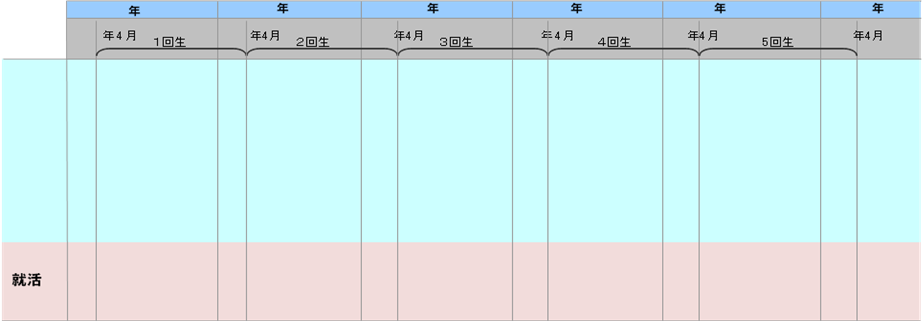 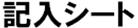 報　　告　　書　　　　　　　　　　　　　　　　　　　　　　　　（西暦）　　　年　 　月　 　日　　文　学　部　長　殿　　文学研究科長　殿　　　　　　　　　　　　　　所属系（専攻）・専修・学年　　　　　　　　　　　　　　氏　名　　　　　　　　　　　　　　　　　　　　留学先大学名：　　　　　　　　　　　　　　　　　　　　　　　　　　　　　　学部・学科又は研究科・専攻名：在籍身分：　　　　　　　　　　　　　　　　　　　　　　　　　　　　　　　　留学期間：平成　　年　　月　　日～平成　　年　　月　　日（　　　か月）報　　告　　書　　　　　　　　　　　　　　　　　　　　　　　　（西暦）　　　年　 　月　 　日　　文　学　部　長　殿　　文学研究科長　殿　　　　　　　　　　　　　　所属系（専攻）・専修・学年　　　　　　　　　　　　　　氏　名　　　　　　　　　　　　　　　　　　　　留学先大学名：　　　　　　　　　　　　　　　　　　　　　　　　　　　　　　学部・学科又は研究科・専攻名：在籍身分：　　　　　　　　　　　　　　　　　　　　　　　　　　　　　　　　留学期間：平成　　年　　月　　日～平成　　年　　月　　日（　　　か月）報　　告　　書　　　　　　　　　　　　　　　　　　　　　　　　（西暦）　　　年　 　月　 　日　　文　学　部　長　殿　　文学研究科長　殿　　　　　　　　　　　　　　所属系（専攻）・専修・学年　　　　　　　　　　　　　　氏　名　　　　　　　　　　　　　　　　　　　　留学先大学名：　　　　　　　　　　　　　　　　　　　　　　　　　　　　　　学部・学科又は研究科・専攻名：在籍身分：　　　　　　　　　　　　　　　　　　　　　　　　　　　　　　　　留学期間：平成　　年　　月　　日～平成　　年　　月　　日（　　　か月）報　　告　　書　　　　　　　　　　　　　　　　　　　　　　　　（西暦）　　　年　 　月　 　日　　文　学　部　長　殿　　文学研究科長　殿　　　　　　　　　　　　　　所属系（専攻）・専修・学年　　　　　　　　　　　　　　氏　名　　　　　　　　　　　　　　　　　　　　留学先大学名：　　　　　　　　　　　　　　　　　　　　　　　　　　　　　　学部・学科又は研究科・専攻名：在籍身分：　　　　　　　　　　　　　　　　　　　　　　　　　　　　　　　　留学期間：平成　　年　　月　　日～平成　　年　　月　　日（　　　か月）週当たり授業時間取得単位数（京大での認定予定単位数）留学により卒業又は修了が遅れる見込み及びその期間：　　　　　　　　　　　　　　　有（期間　　　　　　　　　　　　）：無留学により卒業又は修了が遅れる見込み及びその期間：　　　　　　　　　　　　　　　有（期間　　　　　　　　　　　　）：無留学により卒業又は修了が遅れる見込み及びその期間：　　　　　　　　　　　　　　　有（期間　　　　　　　　　　　　）：無留学により卒業又は修了が遅れる見込み及びその期間：　　　　　　　　　　　　　　　有（期間　　　　　　　　　　　　）：無　Ａ４サイズで内容はワープロ印刷し、以下項目に沿うような形で記入ください。この用紙自体を使用せず別紙で作成しても可。ただしページ下部に署名を記入すること。・研究・学習成果の概要（必須）・出発前の各種手続き、準備・寮生活、その他生活・留学中の問題点・困難な点・当初の目標と達成度、これから留学する人へのアドバイス留学中の写真などあれば添付してください（授業、寮、その他活動）文章の全部または一部あるいは京都大学側で要約したものを、他の学生の参考のため、京都大学のホームページや出版物に掲載することについて認める　　　　認めない　　　（どちらかに丸を付けてください。）　　　署名　　　　　　　　　